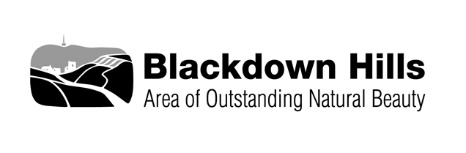 If you would like to discuss your ideas for a SDF project with a member of the AONB team before sending a full application in please complete this form and send it to the email address below, a member of staff will then get back to you.THIS IS NOT THE FULL APPLICATION FORM and will not be treated as a formal application.Should you require further advice please call us on 01392 383600 or email blackdownhills@devon.gov.ukOnce completed please send this form to:Blackdown Hills AONBRiversideHemyockDevonEX15 3SHOr email blackdownhills@devon.gov.ukBlackdown Hills AONBSustainable Development Fund – Expression of InterestProject TitleName of Applicant Name of OrganisationContact AddressPhone no.EmailProject Proposal (brief description of the idea, ideally including why it is needed, who it will benefit and how)(no more than  500 words)When will you be able to start and finish your project?In which part of the AONB will you project happen?Financial detailsFinancial detailsOverall project costs (if you do not have final figures at this stage please estimate the costs)£Potential amount required from this fund (maximum 75% of project costs)£